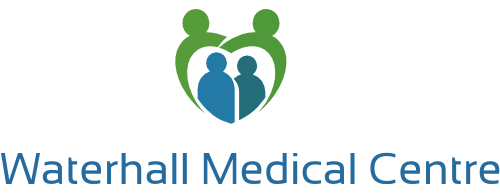 Unit 10, 9 Waterhall Road. South Guildford WA 6055Phone: (08) 6424 9111 Fax (08) 6278 4227Email: practice@waterhallmedical.com.au		Dr Johannes Meyer	2775017J						Dr Jasmine Pradhan	414880EK						Dr Frans Cronje		279419DB						Dr Saurav Shrestha	410785FW		Dr Doret Theron		279421AH						CONSENT OF RELEASE FOR MEDICAL INFORMATION					Date:	____ /____ /____

					To:		_______________________________________________________

	   						_______________________________________________________

					Fax: 	___________________		Patient: ________________________________  DOB: ____ /____ /____  Sign: ______________
		Patient: ________________________________  DOB: ____ /____ /____  Sign: ______________
		Patient: ________________________________  DOB: ____ /____ /____  Sign: ______________
		Patient: ________________________________  DOB: ____ /____ /____  Sign: ______________
		The above patient/s are currently receiving treatment from the medical practitioner at Waterhall Medical
        Centre. We would appreciate if you could please forward a copy of his/her medical records to us at your earliest convenience.

We use Best Practice software and would appreciate if records could be sent electronically via email or
on disc in .XML format.

Thank you
Waterhall MedicalMedicare Item NumberDate Last Billed721 – GPMP723 – TCA732 (please specify) – GPMP or TCA Review701, 703, 705, 707 – Health Assessment2700, 2701, 2712, 2715, 2717 – GP Mental Health Plan or Review2517, 2521, 2525 – Diabetes Annual Cycle of Care